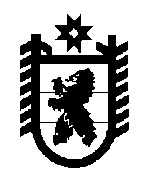 РЕСПУБЛИКА  КАРЕЛИЯКАЛЕВАЛЬСКИЙ МУНИЦИПАЛЬНЫЙ РАЙОНМУНИЦИПАЛЬНОЕ ОБРАЗОВАНИЕ «КАЛЕВАЛЬСКОЕ ГОРОДСКОЕ ПОСЕЛЕНИЕ»СОВЕТ КАЛЕВАЛЬСКОГО ГОРОДСКОГО ПОСЕЛЕНИЯXIX сессия									  III  созываРЕШЕНИЕот 20.10.2015г.  № 3-19-154пгт. КалевалаОб утверждении перечня муниципального имущества, предлагаемого к передаче из муниципальной собственности Калевальского муниципального района в муниципальную собственность Калевальского городского поселенияЗаслушав и обсудив информацию заместителя Главы администрации Калевальского городского поселения Рожанской А.В., руководствуясь ст. 50 Федерального закона от 06.10.03 № 131-ФЗ « Об общих принципах организации местного самоуправления в Российской Федерации», ст.154 Федерального закона от 22.08.04 № 122-ФЗ « О внесении изменений в законодательные акты РФ и признания утратившим силу некоторых законодательных актов РФ в связи с принятием Федеральных законов « О внесении изменений и дополнений в Федеральный закон « Об общих принципах организации законодательных (представительных) и исполнительных органов государственной власти субъектов Российской Федерации и « Об общих принципах организации местного самоуправления в Российской Федерации», Законом Республики Карелия от 03.07.2008 года № 1212 –ЗРК « О реализации части 11.1 статьи 154 Федерального закона от 22.08.04 № 122 – ФЗ...»,   Совет Калевальского городского поселения решил:Утвердить перечень имущества, предлагаемого к передаче из муниципальной собственности Калевальского муниципального района в муниципальную собственность Калевальского городского поселения (прилагается).Направить данный перечень на согласование в Совет Калевальского муниципального района.Зам. Председателя Совета Калевальского городского поселения					  	А.Н. ЯкконенГлава Калевальскогогородского поселения                                                                                  З.П. ПекшуеваУтвержден решением Совета Калевальского городского поселения от 20.10.2015 г. № 3-19-154Перечень имущества, предлагаемого к передаче из муниципальной собственности Калевальского муниципального района в муниципальную собственность Калевальское городское поселение.№ п/пПолное наименование организации (балансодержатель)Адрес местонахождения организацииНаименование имуществаАдрес местонахождения имуществаИндивидуализирующиеХарактеристики имущества 1. Администрация Калевальского муниципального района (казна)пгт. Калевала, ул. Советская, 11Квартира № 2пгт. Калевалаул. Полевая, д.1 1987 года постройки, балансовая стоимость 207349, 15 рублей, площадь 58,94 кв.м.2.Администрация Калевальского муниципального района (казна)пгт. Калевала, ул. Советская, 11Квартира № 2пгт. Калевалаул. Гагарина, д.181983 года постройки, балансовая стоимость 52909, 55 рублей, площадь 61,1 кв.м.